Консультация для родителей «Воспитание сказкой - радость встречи с книгой»Радость встречи с книгойВзрослый знает, что книга не только учит, развивает и воспитывает ребенка, она пробуждает в маленьком человеке самые разнообразные творческие начала, она помогает детской фантазии обрести богатую образность и внутренний смысл.
Ребенок не может не играть, не выдумывать, не сочинять. Это неизбежно, это его способ проникновения в реальную действительность. Но что именно он выдумывает? Как сочиняет и почему сочиняет именно это? Какие нравственные и эстетические причины проявляются в детской игре, которая понемногу, зачастую незаметно для самого ребенка, становится его настоящей жизнью? Мир чтения, мир книги с ее литературными и графическими образами, помогает взрослому насытиться и направить детское воображение. Книга подает ребенку пример творчества, пример творческого отношения к реальному миру. Именно здесь, на книжной странице, малыши встречают впервые гармоническое отражение действительности. Книжка рассказывает самое главное, показывает самое красивое.
Есть в детской литературе книги разные: веселые и грустные, но они всегда жизнеутверждающие. Поэтому дети не могут не любить книгу, поэтому радуются книге, как празднику. А взрослые должны подготовить эту радость, помочь ребенку понять, почувствовать книгу во всей ее полноте.Воспитание сказкойДо какого-то возраста дети живут в сказке, как равноправные члены сказочного мира. И это естественно, потому что сказка близка и созвучна их мироощущению. В самом начале жизни она встречает детей фантастическими образами, увлекательными приключениями, красочностью и яркостью своего мира. Вся эта свежесть, чистота, напевность, гармоническая цельность сказки служат для малышей первым толчком к развитию фантазии, мышления, творчества. А безыскусственная простота и красота сказочных героев и их поступков необходимы детскому сознанию как первое отражение мира, истинных человеческих отношений в чистом зеркале подлинного искусства.
В каждой сказке проложена граница между Добром и Злом. Они непримиримые враги, они находятся в извечной борьбе. И в этом противоборстве всегда побеждает Добро, всегда торжествует справедливость. Эта идея победы Добра над Злом всегда убедительна, потому что вынашивалась и рождалась вместе с возникновением сознания людей и совершенствовалась вместе с его развитием, потому что пронизана верой и надеждой всего человечества в торжество добрых начал. А вера эта подкреплена временем. Именно потому так сильна сказка и именно поэтому дети так верят в нее. В почти любой народной сказке все подчиняется только совершенным законам человеческого бытия, тем идеалам, которые прошли проверку многих поколений людей, выкристаллизовались, стали общечеловеческими. И детям легко принять эти идеалы, легко согласиться закономерностью.
Очень важно для детей, что в сказке герой, олицетворяющий добро, всегда прекрасен. Это или непобедимый богатырь, защищающий свой народ, или просто человек, побеждающий зло умом, мудростью и находчивостью. В любом случае положительного героя отличают ум, красота, умелые руки или доброе волшебство, а отрицательного зло, уродство и коварство. Поэтому дети любят сказочных героев, верят им и переносят эту веру и любовь из мира сказочного в мир реальный.
Благодаря сказке дети начинают осознавать главнейшие истины человеческой жизни. Сказка помогает формировать основы нравственности, морали, по законам которой им предстоит жить. Та самая простая, простейшая сказка, которую мы, став взрослыми, начинаем считать детской забавой.Читайте с детьми как можно больше, а главное поговорите, о чем прочитали!Русские народные сказкиИграют большую роль в формировании у детей музыкального слуха, вкуса к поэзии, любви к природе, к родной земле. Они возникли в незапамятные времена. Русские народные сказки – это самый популярный и самый любимый детьми жанр. Все происходящее в этих сказках фантастично и замечательно по своей задаче: герои этих сказок, попадая из одной опасной ситуации в другую, спасает своих друзей, наказывает врагов – борется и бьётся не на жизнь, а на смерть.
Прочитайте с детьми дома такие сказки: «Петушок и бобовое зернышко», «Кот, лиса и петух».Подготовьте, пожалуйста, рисунок к русской народной сказке совместно с ребенком, после прочтения, для организации выставки в группе по теме «Русские народные сказки».Консультация для родителей по разделу «Ребенок и книга» - творчество Самуила Яковлевича МаршакаО творческой манере Маршака можно написать не одну монографию – так велик его вклад в детскую литературу. Его стихи расширяют кругозор ребенка, воспитывают вкус к поэтической речи, помогают ощутить богатство родного языка, выразительного слова.
Дети с удовольствие слушают стихотворную речь: она легко воспринимается на слух, рифмы помогают уловить взаимосвязь понятий, ритм стиха дает ребенку возможность ощутить эмоциональную окраску фразы, всего произведения. В «Усатом-полосатом» проза так ритмична, что органически переходит в стих, и наоборот – стихотворная речь переходит в прозу. Это произведение создает своего рода мост между стихом и прозой, подготавливая ребенка к тому, что не только в стихах, но и в художественной прозе и в обычной речи есть ритм, выразительная интонация, фонетическая характеристика образа.
Вместе со своими читателями С. Маршак идет по ступенькам возраста. В этом ему помогает использование всех жанров, всех типов стихотворных произведений для детей: считалки, загадки, песенки, рассказы, сказки. Поэт начинает с самых обыденных понятий и постепенно расширяет их круг.
С детьми среднего возраста он говорит более серьезно, стремится показать многообразие жизни, заставляет их видеть дальше, шире, глубже. Бесконечно разнообразны выразительные средства, которыми пользуется Маршак.
Рассеянность «Человека рассеянного», его отрешенность от повседневной жизни подчеркивается приемом преувеличения. Характеристика героя лаконична и в тоже время убедительна, ибо рассеянность героя доведена до крайнего предела, до нелепости. Ребенок воочию видит, что только очень рассеянный человек может на ходу надеть сковороду вместо шапки или натянуть себе на пятки перчатки вместо валенок. Юмор, присущий этому стихотворению, усиливается повтором:Вот какой рассеянный,
С улицы Бассейной!
Он опять поспал немножко
И опять взглянул в окошко …Рифмы в стихотворениях Маршака большей частью точные. Это обусловлено тем, что дети чаще всего воспринимают стихи на слух. Поэт избегает пышных определений, сложных сравнений. Конечно, в его поэтической речи есть сравнения и метафоры, но они просты и близки ребенку:Пламя ежится и злится
Убегает, как лисица.
А струя издалека
Гонит зверя с чердака.Чтобы помочь ребенку глубже проникнуть в смысл повествования, разбудить его любознательность, Маршак пользуется загадкой, намеком, оставляя место детской сообразительности, активному использованию ребенком своих жизненных наблюдений, знаний.Ненавязчивый намек производит более сильное впечатление, чем любое описание, даже образное.Прибежала мышка-мать,
Поглядела на кровать.
Ищет глупого мышонка,
А мышонка не видать.Маршак дает ребенку почувствовать слово, обогащает его словарь, вводит новые понятия, показывает ритмичность словосочетаний. Игра словом у Маршака всегда связана с образом, которому подчинено стихотворение:Желтый,
Красный,
Голубой,
Не угнаться
За тобой!В стихотворении «Багаж» неоднократно повторяются названия предметов, встречающихся детям в жизни:Диван,
Чемодан,
Саквояж,
Картина,
Корзина,
Картонка
И маленькая собачонка.Запомнить их детям легко и весело: они повторяются, как считалочки.Удачно использование несообразностей, неожиданных комических оборотов:В рукава просунул руки –
Оказалось, это брюки …Эти перевертыши близки детскому речевому творчеству. Кажется, что поэт их подслушал у каких-нибудь малышей.В произведениях С. Маршака для детей многое навеяно фольклором: то это задорная дразнилка, то считалка, то песня, то сказка.Народное творчество для него – источник поэтичности, мудрости, простоты, сокровищница многообразных выразительных средств. Простота и емкость содержания, точная рифма, фонетическая ясность помогают быстро запомнить стихотворение.Наверное, поэтому-то стихи Маршака, услышанные в раннем детстве, запоминаются на всю жизнь. Познакомьте детей с его творчеством.Консультация для родителей «Воспитание сказкой»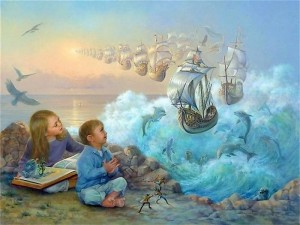 «Что за прелесть эти сказки!» - восклицал А.С. Пушкин.Произнесите эти волшебные слова: «Почитаем сказку….», и ребенок  тут же подбежит к вам и приготовится слушать Вас.В каждой сказке своя мораль, каждая освещает какую-то новую ситуацию, с которой  подрастающему человечку придется столкнуться в реальной жизни. Просто задавайте ребенку вопросы и вместе ищите ответ. Можно поиграть в игру «Полезные сказочные советы». Берете  какую-то сказку, и — кто больше советов найдет?  Берете какой-то полезный совет, и кто больше сказок назовет, где он встречается? Одна мама рассказывала, как ее дочка воспользовалась подсказкой из сказки. В дворовой  песочнице ее девочка была самой маленькой, и вечно кто-нибудь отбирал у нее то совочек, то ведерко. И тут мама купила сказки «Кот, петух и лиса»  и  «Зайкина  избушка». Прочитала, обсудили, даже поиграли. Мама старалась беседовать по сказке и строить игру  так , чтобы  дочка научилась звать на помощь, постоять за себя.Когда малышка снова оказалась в песочнице и ее снова стали толкать, она завизжала прямо  в уши обидчикам изо всех сил. Больше на нее не нападали. Вот так сказка помогла.Читать сказку нужно так, чтобы ребенок сопереживал  поступкам героев, с восторгом воспринимал добро и всей душой противился злу.Сказка помогает  формировать речь ребенка, его эмоциональную жизнь, воспитывает умение удивляться разнообразию мира, развивает воображение и фантазию. Мудрость, заложенная в сказках, воспитывает у детей уважительное отношение к окружающим людям.Если рядом Сказка, то ребенок стремится стать лучше, учится понимать и любить все живое, познает окружающий мир, пробует сочинять свои собственные сказки, знакомится с трудными правилами и понятиями, съедает «волшебное лекарство», с радостью и без  капризов укладывается спать.Дети очень любят слушать сказки, расширяющие их познания и кругозор, показывающие, что помимо реального существует и волшебный мир. Именно через сказки, обращенные  к  сердцу, ребенок получает глубокие знания о человеке, его проблемах и способах их решения. Вспомним, как в реальной жизни люди сталкиваются с добром и злом. Форма  воспитания этих понятий для взрослого не является образной. Детям необходима игра воображения. Детское понятие о добре предстает в  сказке в виде богатыря, рыцаря, принца, воплощающего силу и храбрость, доброй волшебницы или феи, которые всегда могут прийти на помощь. В сказках повествуется о чувствах  героев , а не о внешних событиях , и разворачивающееся  в них действо часто противоречит обычной реальности.  Ребенок, услышав и представив  сказочные образы, легко учится понимать внутренний мир героев, сопереживать им, верить в силы добра, обретает уверенность в себеСказки ни в коей мере нельзя рассматривать только как приятное, доступное детям занятие . С помощью сказок можно воспитывать ребенка, помогать преодолевать негативные стороны его формирующейся личности . Например, жадному  эгоистичному ребенку полезно послушать сказку « О  рыбаке и рыбке», «О трех жадных  медвежатах»; пугливому и робкому – «О  трусливом  зайце»; шаловливому и доверчивому помогут «Приключения Буратино», капризуле – «Принцесса на горошине», активному и подвижному непоседе – «Кот в сапогах», сказки о храбрых богатырях и рыцарях, посвятивших жизнь подвигам во имя людей.Постарайтесь понять эмоциональную проблему Вашего малыша (страх, одиночество, неуверенность, грубость и другие черты). Задумайтесь, почему он тревожен, агрессивен, капризен – и сочините сказку, где герои, их приключения и подвиги будут помогать решать ребенку его существенную проблему. Придумайте фантастическое существо, пусть оно по сказочному сюжету преодолевает все трудности. Ваш ребенок сам почувствует помощь и найдет выход из травмирующей его ситуации.Рассказывая малышу сказку. Обязательно придумайте хороший финал. Сочиняйте только те сказки, которые близки и понятны именно Вашему ребенку. консультациядля родителейНРАВСТВЕННОЕ ВОСПИТАНИЕ в семьеСамым важным и решающим в формировании личности является её нравственное воспитание.Нравственное воспитание имеет целью выработать у детей такие качества, как честность и правдивость, чуткость и отзывчивость, готовность к взаимопомощи, товарищество и способность к коллективной сплочённости, целеустремлённость и настойчивость в достижении цели, необходимые для этого мужество, выдержка и самообладание, дисциплинированность и ответственное отношение к своим обязанностям и общественному долгу, вежливость и скромность в личном поведении, способность к критике и самокритике.Одновременно с воспитанием этих положительных качеств необходима выработка стойкого сопротивления противоположным отрицательным качествам.Нравственное воспитание осуществляется путём убеждения детей в преимуществах тех или иных норм поведения, путём формирования у них положительных чувств и привычек. Следует избегать при этом назойливых и нудных нотации.Большое влияние на детей оказывает сила положительного примера самих воспитателей: родителей, педагогов и старших членов семьи.Также полезно в воспитательных целях знакомить детей с жизнью замечательных людей прошлого и настоящего, с героями литературных произведений.Но самые положительные результаты нравственного воспитания достигаются упражнениями в нравственных поступках. Надо ставить ребёнка с самого малого возраста в такие условия, где бы он мог их совершить. Так, например, если малыш упал и не может подняться, надо чтобы ребёнок постарше помог ему.Между маленькими иногда происходят ссоры из-за игрушек. Чаще всего это случается по вине родителей, запрещающих ребёнку давать свои игрушки другим детям.Ребёнок должен знать, что делиться игрушками хорошо, что даже интересно отдать на время свои игрушки другим детям, а взамен получить их игрушки. Надо поощрять ребёнка при проявлении с его стороны внимания к товарищу.Следует приучить ребёнка делиться лакомствами, которыми его угостили, с другими детьми и взрослыми, чтобы предотвратить развитие у ребёнка жадности и скупости.Подобные упражнения в нравственных поступках способствуют превращению таких действий в привычки.Ребёнка нетрудно приучить говорить правду, как бы она ни была для него неприятна. Ребёнок будет признаваться в своей вине, если убедится, что за правдивое и мужественное признание родители его одобрят, хотя за проступок накажут.Детей старших возрастов необходимо приучить к тому, чтобы они помогали нуждающимся в их помощи людям, как говорится, от души, а не из расчёта на похвалу или благодарность.Можно найти бесчисленное количество дел, облегчающих жизнь близких людей и в рамках семьи и за её пределами: помочь матери убрать квартиру, сходить в магазин за покупками для семьи или стариков - соседей, погулять с маленьким братом, сестрёнкой или малышом соседей, навестить больного товарища и рассказать ему об уроках и т. д.Правы родители, которые всячески поощряют общественно полезную работу своих ребят, организуемую школой.В школе в процессе усвоения основ наук у учащихся вырабатывается материалистическое мировоззрение. Этому способствуют также расширение умственного горизонта учащихся, знакомство их с вопросами идеологической борьбы, международной и внутренней политики.Семья играет исключительно важную роль в идейно-политическом воспитании детей. Родители должны знакомить детей с важнейшими событиями, происходящими в стране и за её пределами, воспитывать у них чувства патриотизма и интернационализма.Отмечая, например, праздники, родители и старшие члены семьи должны рассказывать детям о традициях, о героях войны, о достижениях нашей страны.Консультация                      для родителей        «Народная сказка                  в системе нравственного воспитания»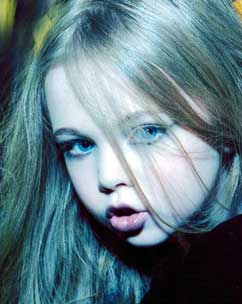 Закладывать основы нравственности, воспитывать моральные ценности следует с самого раннего возраста, когда формируются характер, отношение к миру и к окружающим людям.В этике существуют две основные нравственные категории – добро и зло. Соблюдение моральных требований ассоциируется с добром. Нарушение же моральных норм и правил, отступление от них характеризуется как зло. Понимание этого побуждает человека вести себя в соответствии с моральными требованиями общества.Такие нравственные категории, как добро и зло, хорошо и плохо, можно и нельзя, целесообразно формировать своим собственным примером, а также с помощью народных сказок.На своих занятиях я в основном использую татарские народные сказки, которые глубоко оптимистичны, воспевают победу добра над злом, мир и дружбу, прославляют благородство простого народа. Примером тому служат такие сказки, как «Ярлы хэм ике бай» («Нищий и два богача», «Саран белэн Юмарт» («Скупой и щедрый», «Гульчечек» и др. Существует много татарских сказок с мудрой ненавязчивой поучительностью, с глубоким нравственным содержанием, отражающим мораль народа. Через них дети познают веками сложившиеся красивые традиции народа, его душу – глубокую почтительность и уважение к родителям, младших к старшим, доброту и отзывчивость, сострадание к ближнему.Сказки не дают прямых наставлений детям (таких как слушайся родителей, уважай старших, не уходи из дома без разрешения, но в их содержании всегда заложен урок, который они постепенно воспринимают, многократно возвращаясь к тексту сказки.Например, сказка «Дурт дус» («Четыре друга») учит младших дошкольников быть дружными, трудолюбивыми. Наказ слушаться родителей, старших звучит в сказках «Куян кызы» («Зайчишка», «Аерылганны аю ашар, буленгэнне буре ашар» («Отделившегося съест медведь, отгородившегося съест волк»). Страх и трусость высмеиваются в сказке «Бикбатыр белэн Биккуркак» («Очень смелый и очень трусливый», хитрость – в сказках «Толке белэн Каз» («Лиса и Гусь», «Карт белэн Толке» («Старик и Лиса», «Кэжэ белэн Сарык» («Коза и Овца»). Трудолюбие в народных сказках всегда вознаграждается («Ике кыз» («Две дочери», «Уги кыз» («Падчерица», мудрость восхваляется в сказках «Камыр батыр» («Батыр из теста», «Аю белэн бабай» («Старик и медведь», забота о близких поощряется в сказке «Оч кыз» («Три дочери») .При первоначальном знакомстве детей с татарской народной сказкой я объясняю им, что у каждого народа есть свои сказки. Обращаю внимание детей на их содержание, на отображение в них быта, деятельности и обычаев, на особенности характеров татарского народа.Знакомство со сказками проходит у меня в несколько этапов:- на первом этапе я читаю, рассказываю сказки, беседуем, рассматриваем картины и иллюстрации с детьми, объясняю им незнакомые слова. Иногда встречаются слова, обозначающие предметы быта и принадлежность одежды народа: «Калфак», «Читек» и т. д. Поэтому я одновременно показываю иллюстрации, отображающие быт татарского народа в прошлом, его трудовую деятельность, а так же отдельные предметы быта (прялку, скамейку, сундук, посуду, одежду, расписанную национальным орнаментом). Так же организую экскурсию в татарский музей. Такая наглядность помогает конкретизировать абстрактные представления о жизни, быте народа в далекие прошлые времена.- второй этап: знания должны быть эмоционально восприняты ребенком, поэтому обязательна обратная эмоциональная связь. И здесь я сказки пересказываю, показываю настольный театр, фланелеграф, играем с персонажами сказок и т. д.- на третьем этапе идет подготовка к самостоятельному разыгрыванию сюжета, подготовка необходимой среды для творческой игры, разыгрывание сюжета сказки, театрализованной игры.В процессе ознакомления детей со сказками необходимо как можно шире использовать возможности кукольного театра, фланелеграфа. Изготовленные к сказкам куклы и предметы быта, выполненные по народным мотивам, вызывают дополнительный интерес к сказкам. Дети могут все наглядно представить. При чтении сказок уместно ознакомить детей с народными пословицами и поговорками, ярко и конкретно, где можно увидеть взаимоотношения персонажей сказок. Слушая их, ребенок воспринимает мелодию и гармонию рифмующих звуков, красоту и богатство языка, с малых лет усваивает нравственные принципы народа.Из всего этого следует, что моральное воспитание возможно через все виды народных сказок, ибо нравственность изначально заложена в их сюжетахВзаимодействие ДОУ и семьи по воспитанию нравственности у детей старшего возраста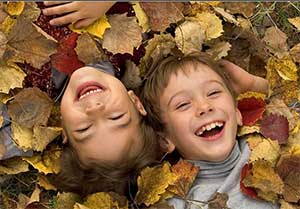 Семья является первым социальным институтом формирования личности ребенка, в ней закладываются фундамент его нравственности.  В семье ребенок приобщается к духовным ценностям, именно в ней он постигает азы гуманных чувств и отношений, умение общаться с людьми, осваивает нормы культуры поведения, становится человеком семейного коллектива.
Крайне актуальная задача воспитателей – помочь родителям учить ребенка проявлять отзывчивость, сочувствие, сопереживание, гуманное отношение к окружающим. Эти чувства сами по себе не разовьются, поэтому мы, педагоги, убеждаем родителей обогащать эмоциональный опыт ребенка, раскрывать социальную значимость гуманных чувств.
Взаимодействие (совокупность действий) является эффективным при решении всех воспитательно-образовательных задач, которые входят в систему ценностей как педагогов, так и родителей. Большое место в организации взаимодействия занимает общение педагогов с родителями.
Работу по взаимодействию ДОУ и семьи по воспитанию нравственности у детей мы выстроили в три этапа.
На первом этапе – информационно-тематическом выявляем уровень педагогической культуры родителей, определяем уровень нравственности у детей; провели сбор и анализ сведений о родителях и детях, изучение семей, их трудностей и запросов, а также выявление готовности семьи к сотрудничеству с дошкольным учреждением по вопросу воспитания нравственности у детей.
Определили, что у некоторых родителей недостаточный уровень знаний по вопросам нравственного воспитания у детей, родители готовы к сотрудничеству с дошкольным учреждением.
По результатам диагностического обследования детей, выявили, что 9 детей старшего и подготовительного возраста имеют средний уровень и 2 человека ниже среднего.
На первом этапе использовали следующие методы: опрос, анкетирование, наблюдение, комплексное диагностическое обследование детей.
Второй этап – содержательно-практический заключался:
- в повышении уровня педагогической культуры родителей по вопросу нравственного воспитания у детей;
-в образовательной работе с детьми, которая основана на реализации личностно-ориентированной модели общения в триаде «Педагог – ребенок – родитель»;
-в повышении своего уровня профессиональной компетентности по вопросам нравственности у детей.
Повышение уровня педагогической культуры родителей по вопросам нравственности у детей проходило в двух формах организации взаимодействия ДОУ и семьи: очного и очно-заочного.
Очная форма организации предполагала участие родителей в групповых, общесадовых и городских родительских собраниях, в заседаниях клуба «Содружество», совместные мероприятия с участием детей и родителей.
Очно-заочная форма сотрудничества ДОУ и семьи оказалась более эффективной. Это связано с преимуществами данной формы: минимальные затраты времени, наличие у взрослых возможности не спеша осмыслить полученную информацию, предупреждение возможных ситуаций реконструктивного общения участников взаимодействия.
В течение учебного года родителям были предложены 
-консультации: «Азбука общения», «Личность формируется в семье», «Как мы разговариваем с детьми» и др.;
-информация на стенде в родительском уголке: «Азбука добрых чувств», «Воспитание доброжелательных взаимоотношений между детьми», «Что такое отзывчивость?» и др.
В работе с родителями мы достигли единства в воспитательных взаимодействиях на детей. С этой целью мы проявляли большой интерес к тому, как дети проявляют заботу о близких людях в семье. Для этого использовали стихи,  рассказы про заботливых детей, проявлявших внимание к родным.
Одновременно советовали родителям интересоваться делами детей в группе: «Кому ты сегодня помог?».
С целью достижения открытости родителей в общении, а также повышения своего авторитета общения с родителями строили на основе диалога, взаимного уважения, т.е. родители стали партнерами по общению.
Также рассказывали родителям о психофизиологических особенностях старшего и подготовительного возраста. В старшем дошкольном возрасте необходимо обогащать собственный опыт гуманных поступков детей в адрес  окружающих.
Пример родителей, взаимное уважение и любовь между членами семьи, активное включение ребенка в повседневную жизнь семьи, организация его деятельности – важные условия формирования личности ребенка. Это должен знать каждый родитель.
Важной задачей в работе с родителями явилось умение воспитателя убедить их в том, что дети старшего возраста не только становятся потребителями радостей, но и стремятся делать другим людям приятное, могут разделять радость другого. Объясняем, что здесь важен положительный пример взрослых.
Объясняли родителям, как следует объяснять ребенку нравственные нормы, формировать у него нравственные представления, как воспитывать такое важное качество, как предупредительность – умение видеть затруднения других людей и пытаться оказать им помощь. Иногда дети ждут, когда их попросят об этом.
В общении с родителями приводили примеры, рассматривали педагогические ситуации, что способствовало возникновению у них интереса к обсуждаемой проблеме.
В старшем дошкольном возрасте у детей могут быть сформированы такие нравственные качества, как предупредительность, умение видеть затруднения другого человека, вовремя прийти на помощь, умение уступать.
Мы убеждали родителей, что эти качества не проявляются у детей вдруг, сами собой. Их формирование требует от родителей повседневного труда, проявления такта, выдержки, терпения и, конечно, единства требований к ребенку со стороны всех взрослых.
В ходе общения выясняли, что беспокоит родителей в детях, какие нравственные качества им не удается сформировать и почему.
Предлагали родителям проанализировать их собственную деятельность, ответив себе на вопросы:
-учу ли я своего ребенка справляться о самочувствии домашних;
-приветливо ли меня встречает ребенок;
-опекает ли младшего братика или сестричку;
-предлагает ли свою помощь старшим?
Мы разъясняем родителям роль их собственного участия в совместной с ребенком деятельности, способствуя своим примером развитию его личностных качеств: внимание к другому, умение прислушиваться и понять другого, откликнуться на его просьбы, состояние.
Вначале года мы наметили план работы с детьми по воспитанию нравственности у наших воспитанников согласно основной программы.
В течение года знакомили детей с художественными произведениями на нравственные темы: («Что такое хорошо и что такое плохо?» В.Маяковский, «Разве так играют?» И.Калинин, «Неизвестный друг» Э.Цурюпа и др.); читали этические сказки («Жадный кармашек», «Мальчик – ябеда», «Босоножки», «Зазнайка» и др.); проводили с детьми беседы («Добро не умрет, а зло пропадет», «Ложь человека не красит», «Вежливые слова», «Кто скоро помог, тот дважды помог», «Добрый поступок Вани»); проводили познавательно-этические беседы: «Как можно поздороваться?», «Что такое родословное дерево?», «Хорошие и дурные манеры», «Как вести себя в гостях?», «Почему нужно трудиться», «Щедрость и жадность»; создавали проблемные ситуации, в которых ребенок встает перед необходимостью решать их на основе имеющихся представлений. На театральном кружке разыгрывали с детьми этюды: «Любящие родители», «Бабушка заболела», «Капризуля», «Конкурс лентяев», «Задавака», «Упрямые козлики»; разыгрывали мини-сценки по художественным произведениям; проводили игры-драматизации: «Узнай себя», «Два жадных медвежонка», «Репка», «Девочка чумазая»; проводили сюжетно-ролевые игры: «Буратино и дети», «Наш дом», «К нам пришли гости».
Третий этап – контрольно-оценочный предполагает анализ эффективности мероприятий, которые проводились (методы: опросы, книги отзывов, оценочные листы).
В ходе опроса родителей по воспитанию нравственности у детей, определили положительную динамику роста уровня педагогической культуры родителей.
Показателями эффективности проведенной работы является повышение активности родителей в обсуждении вопросов воспитания в дискуссиях, многочисленные вопросы воспитателям, обсуждение примеров собственного опыта, потребность в индивидуальных консультациях, в итоге – это положительные результаты в формировании морального облика ребенка.
На третьем этапе определили уровень знаний детей по нравственному воспитанию (предварительный): 5 детей – выше среднего; 16 – детей – средний.
Таким образом, в своей работе мы достигли единства в решении воспитательных задач, в использовании средств, методов влияния на детей и оказали помощь в воспитании гуманных качеств личности у детей.Консультация для родителей по духовно-нравственному воспитанию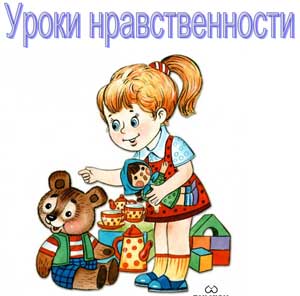 Конечная цель разумного воспитания детей заключается в постепенном образовании в ребенке ясного понимания вещей окружающего мира.
Затем результатом понимания должно стать возведение добрых инстинктов детской натуры в сознательное стремление к идеалам добра и правды и, наконец, постепенное образование твердой и свободной воли.
Н. И. ПироговВ наше сложное время каждый человек пытается сохранить мир и покой в своем доме, оградить детей от зла, жестокости и агрессии окружающего мира. Слово Божие спокон веков звучало на Руси как-то по- особенному. Недаром Русь часто называли Святой. 
В настоящее время Россия переживает один из непростых исторических периодов. И самая большая опасность, подстерегающая наше общество сегодня, - не в развале экономики, не в смене политической системы, а в разрушении личности. Ныне материальные ценности доминируют над духовными, поэтому у детей искажены представления о доброте, милосердии, великодушии, справедливости, гражданственности и патриотизме. Высокий уровень детской преступности вызван общим ростом агрессивности и жестокости в обществе. Детей отличает эмоциональная, волевая и духовная незрелость.Современное российское общество остро переживает кризис духовно-нравственных идеалов. Многие тщетно пытаются найти выход из создавшегося положения. Уже к середине 80-х годов назрела необходимость перестройки дошкольного воспитания. Была разработана Концепция дошкольного воспитания с учетом современных требований общества. Одним из существенных направлений Концепции стало многообразие и вариативность дошкольного образования, что и нашло отражение в возникновении и создании системы духовно-нравственного воспитания, основанного на Православных духовных ценностях.Идет обновление содержания общего социально-гуманитарного образования направленного на преодоление последствий отказа государства и образования в предшествующий период от опоры на ценности традиционной духовной культуры. Культура России исторически формировалась под воздействием Православия, и все ее сферы глубоко связаны с Православием. Поэтому православная культура – одна из важнейших для России областей социально-гуманитарного знания.Духовно-нравственное воспитание в детском саду является неотъемлемой частью всестороннего воспитания ребенка, необходимой предпосылкой возрождения отечественной культуры; качественно новой ступенью духовно-нравственного воспитания в детском саду является интеграция его содержания в повседневную жизнь детей, во все виды детской деятельности и традиционные методики дошкольного образования.
Детство – время развития всех сил человека, как душевных, так и телесных, приобретение знаний об окружающем мире, образование нравственных навыков и привычек. В дошкольном возрасте происходит активное накопление нравственного опыта, и обращения к духовной жизни начинается - так же в дошкольном возрасте – с нравственного самоопределения и становления самосознания. Систематическое духовно-нравственное воспитание ребенка с первых лет жизни обеспечивает его адекватное социальное развитие и гармоничное формирование личности.Воспитание духовной личности возможно только совместными усилиями семьи, образовательного учреждения и государства. Одна из проблем современного образования состоит в том, что в процессе воспитания не соблюдается историческая преемственность поколений. Дети лишаются возможности брать пример с людей, живших в прошлом, не знают, с точки зрения каких истин прошлые поколения решали возникшие перед ними проблемы, что служило для них маяком и источником созидания.Предпринятые на сегодняшний день попытки воспитания духовно-нравственной личности показывают, что самым слабым, местом в этой деятельности является семья. Многим родителям просто неизвестно, что именно в дошкольном возрасте происходит усвоение социальных норм, моральных требований и образцов поведения на основе подражания. Поэтому необходимо помочь родителям осознать (не навязывая), что в первую очередь в семье должны сохраняться и передаваться нравственные духовные ценности и обычаи, чтимые и почитаемые предками, и что именно родители ответственны за воспитание детей.1. Предлогается:- Познакомить детей с культурой Православия;- развивать в детях духовно-нравственные качества, для обеспечения социального, гражданского и духовного единства общества;- возрождение истинных духовных ценностей российского народа;- упрочнение единства и дружбы народов Российской Федерации;- способствовать всестороннему развитию личности.2. Цель воспитания:
Заложить основы духовно-нравственной личности с активной жизненной позицией, способность к совершенству и гармоничному взаимодействию с другими людьми.
Воспитывать в детях милосердие, сострадание, умение прощать обиды, желание помогать нуждающимся, быть терпимыми, мирными во взаимоотношениях со всеми.
Учить быть примером для других не на словах, а на деле, избегать зла, зависти – довольствоваться тем, что имеешь, уметь просить прощения, поступать честно, никогда не делать другим того, чего не желаешь себе.
Способствовать сохранению чистоты, целомудрия.
Вызвать интерес к изучению Православия у воспитателей и родителей, открывая тем самым путь к духовному совершенствованию и познанию отечественной культуры.3. Задачи:
Развивать правовую базу для духовно-нравственного воспитания в процессе досуговой или факультативно-кружковой деятельности детского сада.
Воспитывать патриотические чувства, связывающие разные поколения.
Приучать к этическим нормам поведения и самодисциплине.
Совершенствовать художественный вкус, развивать творческий потенциал каждого ребенка.
Формировать художественно-речевые навыки, пополнять словарь детей.
Воспитывать духовно-нравственные чувства, раскрывая значение православия в жизни человека, как действие любви, добра, человечности, единения.
Ориентировать семью на духовно-нравственное воспитание детей, ознакомление родителей с основами православной педагогики и психологии, формирование представлений о формах семейного уклада.4. Предполагаемый результат:Заложенный в детстве божественный огонь будет согревать душу и сердце ребенка. Он понесет его людям. Ибо сказано в Писании: «И зажегши свечу, не ставят ее под сосудом, но на подсвечнике, и светит всем в доме» (Миф 5: 15)С помощью систематической работы по духовно-нравственному воспитанию, на основе Православия, мы надеемся достичь следующих результатов:- устойчивость навыков поведения;- сформированность основ ценностных сфер личности;- стабильность психического развития;- целостность восприятия мира;- воспитание всесторонне и гармонично развитой личности;- формирование коллектива, где каждый самоценен, и все прибывают в гармонии друг с другом;- развитие способностей к самосовершенствованию и самостоятельному творчеству;Главный результат, на который очень бы хотелось надеяться, заключается в усвоении ребенком вечных ценностей: милосердия, правдолюбия, в стремлении его к добру и неприятию зла.